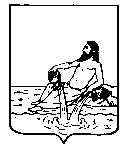 ВЕЛИКОУСТЮГСКАЯ ДУМАВЕЛИКОУСТЮГСКОГО МУНИЦИПАЛЬНОГО РАЙОНАР Е Ш Е Н И Е   от        21.10.2020           №     45                  ___________________________________________________________________________                   ______________________г. Великий УстюгРуководствуясь статьей 25 Устава Великоустюгского муниципального района,Великоустюгская Дума РЕШИЛА:1. Внести в решение Великоустюгской Думы от 05.10.2017 № 1 «О вступлении в должность депутатов Великоустюгской Думы седьмого созыва» (далее – решение) следующие изменения:1.1. В пункте 1.27. решения слова «Баракову Татьяну Николаевну» заменить словами «Владимирова Владимира Юрьевича».1.2. В пункте 1.28. пункта 1 решения слова «Ивановского Николая Александровича» заменить словами «Некипелова Николая Симоновича». 2. Настоящее решение вступает в силу со дня принятия и подлежит официальному опубликованию.Заместитель председателяВеликоустюгской Думы                                                             С.А. Капустин О    внесении    изменений  в  решение Великоустюгской Думы от 05.10.2017 № 1        «О    вступлении  в должность депутатов    Великоустюгской   Думы седьмого созыва»